JAWAHARLAL NEHRU TECHNOLOGICAL UNIVERSITY KAKINADA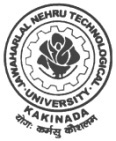 Kakinada-533 003. Andhra Pradesh. IndiaINSTITUTE OF SCIENCE AND TECHNOLOGYe-Procurement Re-tender NoticeDate:  17.02.2021It is to inform that, tenders are invited for supply and installation of various equipments for the following school under Institute of Science and Technology (IST), JNTUK, Kakinada. School of AvionicsThe bidders can view /download from www.apeprocurement.gov.in market place. For further details, contact at Director (Institute of Science and Technology)’s Office, JNTUK, Kakinada. Ph.No:08842300913.                          Sd/-                                                                                                                                                                        Registrar